ที่ นศ ๕๓๑๐๑/๐๐๗                          -สำเนาคู่ฉบับ-                     สำนักงานเทศบาลตำบลฉวาง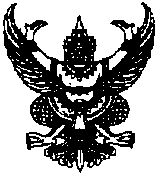                                                                                           ถนนภักดีราษฎร์   นศ ๘๐๑๕๐                                                              ๗  กรกฎาคม  ๒๕๕๘เรื่อง   ขอเชิญร่วมรับฟังการประชุมสภาเทศบาลตำบลฉวาง เรียน   ประธานชุมชนในเขตเทศบาลตำบลฉวาง            ด้วยสภาเทศบาลตำบลฉวาง มีความประสงค์ขอเรียนเชิญท่านรับฟังการประชุมสภาเทศบาลตำบลฉวาง สมัยวิสามัญ สมัยที่ ๑ ประจำปี ๒๕๕๘  ในวันจันทร์ ที่  ๑๓   กรกฎาคม พ.ศ. ๒๕๕๘  เวลา ๑๐.๐๐ น.  ณ ห้องประชุมสภาเทศบาลตำบลฉวาง  สำนักงานเทศบาลตำบลฉวาง            จึงเรียนมาเพื่อขอเชิญทุกท่านเข้าร่วมรับฟังการประชุมโดยพร้อมเพรียงกัน                                                             ขอแสดงความนับถือ                                                              กมลวิช   สัมฤทธิ์                                                          (นายกมลวิช   สัมฤทธิ์)                                                     ประธานสภาเทศบาลตำบลฉวางสำนักปลัดเทศบาล                                                      ฝ่ายกิจการสภา โทร.๐๗๕ – ๔๘๐๒๗๙โทรสาร. ๐๗๕ –๔๘๑๑๕๑    